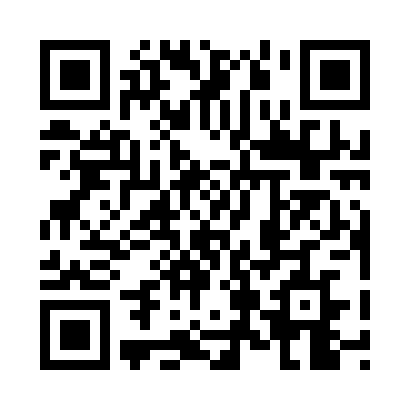 Prayer times for Christmas Common, Oxfordshire, UKWed 1 May 2024 - Fri 31 May 2024High Latitude Method: Angle Based RulePrayer Calculation Method: Islamic Society of North AmericaAsar Calculation Method: HanafiPrayer times provided by https://www.salahtimes.comDateDayFajrSunriseDhuhrAsrMaghribIsha1Wed3:375:341:016:088:2810:262Thu3:345:331:016:098:3010:293Fri3:325:311:016:108:3210:314Sat3:295:291:016:118:3310:345Sun3:265:271:016:128:3510:376Mon3:235:251:006:138:3610:407Tue3:205:241:006:148:3810:438Wed3:175:221:006:158:4010:469Thu3:145:201:006:168:4110:4810Fri3:115:191:006:178:4310:5111Sat3:095:171:006:188:4410:5212Sun3:085:151:006:198:4610:5313Mon3:075:141:006:208:4710:5414Tue3:065:121:006:218:4910:5515Wed3:065:111:006:228:5010:5616Thu3:055:091:006:238:5210:5617Fri3:045:081:006:238:5310:5718Sat3:045:071:006:248:5510:5819Sun3:035:051:006:258:5610:5920Mon3:025:041:006:268:5810:5921Tue3:025:031:016:278:5911:0022Wed3:015:011:016:289:0011:0123Thu3:015:001:016:289:0211:0124Fri3:004:591:016:299:0311:0225Sat3:004:581:016:309:0411:0326Sun2:594:571:016:319:0611:0327Mon2:594:561:016:319:0711:0428Tue2:584:551:016:329:0811:0529Wed2:584:541:016:339:0911:0530Thu2:574:531:026:349:1111:0631Fri2:574:521:026:349:1211:07